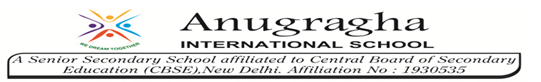 GRADE IVENGLISHDAILY PRACTICE PAPER[DPP]2019-2020POST MID TERMUNIT-5 - DON’T BE AFRAID OF THE DARKNOUN FINDERObjective: To identify the nouns.Underline the nouns (naming words) in the below sentences.1. I love red cars.2. John and Mary went to the supermarket and bought eggs and cheese.3. We had pizza for dinner.4. We get medicine from plants.5. Give me a cup of tea.6. I have a pet dog.7. Camel is the ship of the desert.8. I left my pencil in school.9. I decided to catch the bus because I was late.10. London is very expensive to live in.Pick out the names of the persons, places, birds, animals and things from the following sentences and put them in the box below. A name under each head is already given.1. Parrots like nuts.2. Cow gives us milk.3. Tiger lives in jungles.4. My native is Chennai.5. The teacher is writing on the blackboard.6. Rehaan is a naughty boy.7. Manya studies in my school.8. The tortoise defeated the hare.9. The boys are playing in the garden.10. This pen has no ink.Colour the word which is not a noun in each group.Look around in your classroom. Write ten nouns that you can see.1. -------------------------			2. -------------------------3. -------------------------			4. -------------------------5. -------------------------			6. -------------------------7. -------------------------			8. -------------------------9. -------------------------			10. -------------------------Underline the nouns in the following story.There were two best friends – an ant and a grasshopper. The grasshopper liked to relax the whole day and play his guitar. The ant, however, would work hard all day. He would collect food from all corners of the garden while the grasshopper relaxed, or played his guitar, or slept. The grasshopper would tell the ant to take a break every day, but the ant would refuse and continue his work. Soon, winter came. The days and nights became cold and very few creatures went out. The grasshopper couldn’t find any food and was hungry all the time. However, the ant had enough food for him to last through the winter without any worries at all.SHORT FORMSObjective: To write the short forms of the given words.Put ‘apostrophe’ to make the short forms of the following. One has been done for you as an example :did not	         didn’t	cannot	_________________was not	_________________	are not	_________________has not	_________________	have not	_________________will not	_________________	is not	_________________let us	_________________	it is	_________________that is	_________________ 	i am	_________________we are	_________________	she is	_________________they have	_________________	he will	_________________we have 	_________________	they are	_________________Match the words with their short forms. 	1. I am	-		he’ll	2. we are	-		he’s	3. you are	-		they’re	4. he will	-		we’re	5. they will	-		I’m	6. they are	-		you’re	7. he is	-		they’ll8. can not	-                     I’ll		9. I will	-		can’t	10. I had	-		I’dHOMOPHONESObjective: Understand the difference in spelling of words which are very closely spelt and apply them in proper context.Example: Please try not to waste (waste, waist) paper.1. Can I go to the party_____________ (to, too, two)?2. This is my favourite_______________ (pare, pair, pear) of jeans.3. I _____________(sent, scent, cent) a letter to my aunt in Vietnam.4. The children got _________________(bored, board) during the lecture.5. Mr. and Mrs. Rodriguez like to work in ___________(there, they’re, their) garden.6. Alec is going to____________ (wear, ware) his work boots today.7. Do you think it is going to____________ (rein, rain, reign) this afternoon?8. I saw a restaurant just off the ______________(rode, road) about a mile back.9. David’s brother is in a _____________(band, banned) which plays Russian music.10. Juana wants her socks because her_______________ (tows, toes) are cold.Circle the correct word.Example: Petrol, coal and gas can all be used as… 		fewel 			      		fhewe1. You can dry yourself with this	towel 			towwel 		trowel2. We are staying at a wonderful…	hotell 			hottel 			hotel3. They are taking photographs of a…	camel 			camell 		camel4. My favourite sandwich contains…	fallafel 		falafel 		falafel5. I like to visit new places and to…	travell 		trevel 			travelPARAGRAPH COMPREHENSIONObjective: To read the given passage and to answer the questions accordingly.The Earth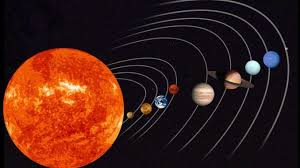              The sun is a huge star made of very hot gases. There are nine planets which revolve around the sun. These planets are Mercury, Venus, Earth, Mars, Jupiter, Saturn, Uranus, Neptune and Pluto. We live on Earth. The Earth is the only planet that has life upon it. The Earth moves on its orbit around the sun. It takes a time period of one whole year to make one complete round around it. This movement of the Earth causes day and night. Those parts of the Earth facing the sun have day time and the other parts have night time. The Earth has big masses of land which are called continents and big masses of water which are called oceans. Our homes are part of a city which in turn is a part of a country. Our country is part of the continent. Whether you live in North or South America, Asia, Europe, Africa, Australia or Antarctica, you are part of this Earth.Answer the following questions. 1. What is the sun made of? ____________________________________________________________________________________________________ 2. There are nine planets which are called __________________________________________________________________________________________________ 
3. The Earth takes ____________________________________________________________________________________________________4. The movement of the Earth causes __________________________________________________________________________________________________ 5. What are the big masses of land and water called? _________________________________________________________________________________________________HELLEN KELLERADJECTIVESObjective: To find the adjectives.Underline the adjective in the following sentences.1. The class was very noisy.2. It is a warm afternoon.3. The garden is beautiful.4. The elephant is a huge animal.5. I have two rabbits.6. Rehaan is an intelligent child.7. My uncle is very brave.8. It is a rainy day.9. I want two apples.10. The child is happy.Fill in the blanks with suitable adjectives from the box:-1. An elephant is a ________________ animal.2. There are ________________ days in a week.3. During summer we wear ____________ clothes.4. The tiger has ______________ stripes on its body.5. Watermelon is green outside but _______________ inside.6. A square has ____________ sides.7. There are many stars but only _______________ moon in the sky.8. There are ____________ players in a cricket team.9. Mr Prakash is an ____________.10. It is a ____________ day.Match the adjectives with suitable nouns.        Adjectives                                Nouns      1. red                  			lion      2. woolen				grass      3. chubby				apple      4. hot				hair      5. blue				tree      6. twelve       			tea      7. curly				months      8. tall				clothes      9. green				 sea     10. angry				cheeksVERBSObjective: To identify the verbs.Circle the verb in each sentence. 1. We went to Gram’s house. 2. My pal Mack fed my cat. 3. He walked my dog, too. 4. We came back on the plane. 5. The plane landed at 6 P.M. 6. I thanked Mack7. I am hungry.8. The boy is crying.9. We are celebrating Rekha’s birthday.10. We have a new computer.Fill in the blanks with the verbs.1. Devesh ____________ the fish. (feed)
2. Father ______________ the dog. (walk)3. Shh! The baby _______________ now. (sleep)4. He ____________ his bike. (repair)5. Amar ____________ the piano now. (play)AdverbsCircle the adverbs and underline the verbs that they describe:Objective: To identify the verbs and adverbs.1. We finally got our grades from the test. 2. John walked his dog to the park quickly. 3. The balloon rose quickly in the sky. 4. We danced merrily around the school yard. 5. Linda watched the ball game closely. 6. The player boldly ran from base to base. 7. My mom cares deeply about me. 8. I almost ate a rotten apple. 9. Tom plays football outside. 10. I already finished my homework.Fill in the blanks with –ly forms of the words given.1. The teacher explained the lesson ___________________. (clear)2. They found the way to the bank _______________. (easy)3. The children behaved ________________. (nice)4. The boys played _________________. (noisy)5. Our dog barks ______________. (loud)Circle the adverbs and underline the adjectives. Skip the verbs and nouns!     baseball      	swiftly     	 	hungry      		yellow     		 almost      today         	table       		sing         		happily     		 warmly           bright        	rocket    		loudly     		teach        		 madly           buffalo      	giant       		sister      		sandwich   		 tightly          train         	dimly      	 	over         		towel           	 	 fluffy            clearly     	 	rarely      		stringy    		yearly			 car      politely    	principal    		watch     		orange        		 today     mountain    	fast      	 	openly  		outside       		 sunny     tasty         		green	  		 island     	  	 joyfully      		 evenlyChoose the best answer:-1. I ............................... go to bed at 10 o’clock.	a. once				b. ever			c. usually2. I have …………………. been to the USA.	a. never				b. ever			c. one	3. I have been to Australia just …………………..	a. one					b. once		c. ones4. I ………………….. take a bath before I go to bed.	a. once				b. always		c. ever5. My grandparents live in Kerala. I visit them ................................	a. once				b. often		c. ever6. She passed the exam .......................................	a. one					b. ever			c. easily	7. They walk .......................................to catch the train.	a. sometimes				b. normally		c. quickly	8. The dinner party went .......................................	a. correctly				b. normally		c. badly	9. John answered the question .......................................		a. usually				b. ever			c. correctly10. We .......................................go to Paris in the springtime.	a. often				b. badly		c. easilyPARAGRAPH COMPREHENSIONObjective: To read the passage and to answer the questions accordingly.The Life Cycle of a plant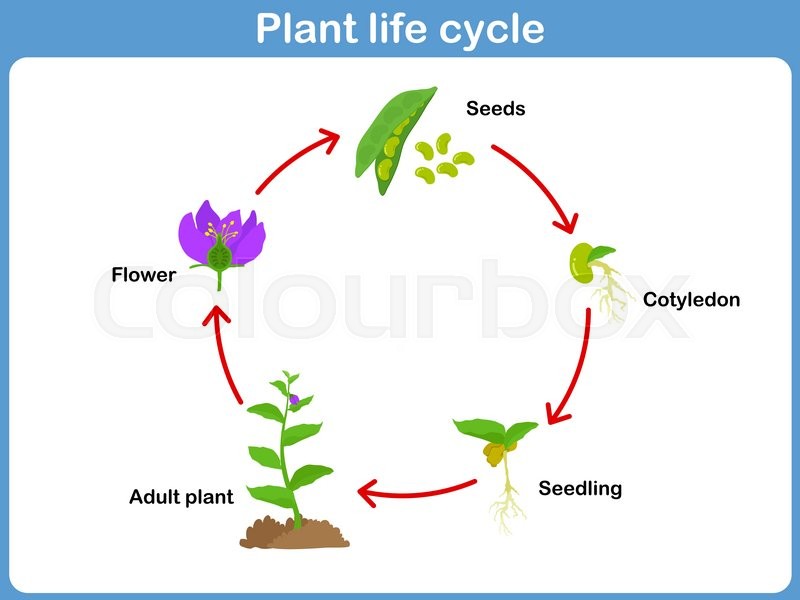 Read the explanation and answer the questions below:-1. A plant begins its life as a seed. Small changes happen inside the seed.2. A tiny root grows downwards, and a tiny stem grows   upwards. This small plant is called seedling. It has a small stem with a few small leaves.3. A seedling needs sunlight and water to grow. Slowly, the stem grows longer and new leaves appear. It becomes a full-grown plant.4. Soon, flowers grow on the plant. Flowers help to make new seeds.a. How does the life cycle of a plant begin?   ________________________________________________________b. What happens after small changes happen inside the         seed?   _____________________________________________________  ______________________________________________________c. What happens just before a seed becomes a full-grown       plant?   ______________________________________________________   ______________________________________________________d. How does the life cycle of a plant begin again?     _______________________________________________________     _______________________________________________________UNIT – 6   THE DONKEYObjective: To get familiar with animals.Match these animals with their living places :I. Answer the following questions:1. What is a baby frog called?   		________________________2. What is a baby goat called?  		________________________3. Name two animals that lay eggs. 	________________________4. What is a baby cat called? 		 ________________________5. Where does a cuckoo lay its eggs? 	________________________Match the following animals with their young ones:Write the names of the animals. Example: This animal has two syllables. It lives in deserts and it has a hump. Camel1. This animal has two syllables. It is black and orange. 				________________2. This animal has one syllable. It chases mice and rats. 				________________3. This animal has two syllables. It has a white tail and long ears. 			________________4. This animal has one syllable. It gives us wool and milk. It eats everything. 	________________5. This animal has one syllable. It is tiny and very busy. 				________________6 This animal has one syllable. This animal flies at night and eats fruit.  	          _________________SINGULAR-PLURALObjective: To form the plural forms of words.Rewrite the sentences with the plural form of the words underlined. 1.	The man  painted the walls.	___________________________________________________________________2.	The baby’s foot is  very soft.	___________________________________________________________________3.	The story is  about animals.	___________________________________________________________________4.	The puppet is  beautiful. 	___________________________________________________________________5.	The  child is  drawing pictures. 	___________________________________________________________________6.	This shoe is  polished.	___________________________________________________________________7.	I cleaned the  shelf  in my room.	___________________________________________________________________8.	The  leaf  has  fallen from the tree.	___________________________________________________________________9.	The  branch  of this tree  is  very strong.	___________________________________________________________________10.	The  match  was  cancelled due to rain.	_______________________________________________________________________CREATIVE  WRITING Objective: To write few sentences on their own.		Write five to six sentences about ‘A Rainy Day”. Use the clues given below.Weather cloudy use umbrellas, raincoats, warm clothes, room-heaters, eat hot and spicy children paper boats.________________________________________________________________________________________________________________________________________________________________________________________________________________________________________________________________________            __________________________________________________________________            __________________________________________________________________THE MILKMAN’S COWARTICLESObjective: To use the articles a, an and the correctly.Write a or an to complete each sentence. 1.	We saw ____________  elephant at the zoo.2.	Sheela brought  ____________  apple to her teacher.3.	Our family stayed in  ____________  hotel on our vacation.4.	Yesterday I saw ____________  ant hill.5.	Texas  is  ____________  large state.6.	Please look that word up in  ____________  Spanish dictionary.7.	John will put on  ____________  old shirt before he begins to paint.8.	Jill will pull the toddler in  ____________  wagon.9.	I use  ____________  umbrella when it rains.10.	Mother placed the flowers in  ____________  vase.11.	They need  ____________  oven for their new house.12.	We landed on  ____________  island.13.	Dad will put  ____________  engine in the old car.14.	Sam will use  ____________  axe to chop firewood.15.	Martin has  ____________  blue and white tie.16.	Juile and Justin talked to  ____________  teacher about their project.17.	She went to get  ____________  open bottle of sunscreen.18.	Neal wrote  ____________  article for the school paper.19.	They saw  ____________  camel by the river.20.	We will wait no longer than  ____________  hour. Complete the paragraph using  ‘a’,  ‘an’,  ‘the’: Objective: To be able to use the articles  a, an and the correctly.Once  ________  farmer was going to  ________  market riding his horse. ________ old man stopped him on  ________  way and requested him to given him  ________  ride.  ________  man agreed But, when they reached   ________  market,  ________  old man refused to get down and started shouting at  ________  farmer  ________  saying it is his horse.  ________  man who heard him came near them and told them to stand at  ________  distance holding  ________  apple and call  ________  horse.  ________  old man called, but the horse did not respond. when  ________  Farmer called him instantly he came running.  ________  man who came to settle their dispute told the farmer to take his horse and go. Read the following sentences and complete the blanks using the  following words :The weather  ____________  beautiful today.All the children  ____________  in the playground.Boys! You  ____________  always late for class.____________  you in the basketball team, too ?Nobody in my class  ____________  interested in football.____________  this computer more expensive than that one ?Sally  ____________  my best friend.Mum and dad  ____________  downstairs watching television.Poll and Henry  ____________  in the computer room.The Eiffel tower  ____________  the tallest monument in Paris. BASE FORM/PAST TENSE:Objective: To know and understand the past tense of the given words. Write the sentences in the simple past. Example: Arjun and Maanya catch some fish.    Arjun and Maanya caught some fish.1. Maanya makes a fire with some dry wood. __________________________________________2. Arjun lights the fire. 			        __________________________________________3. Maanya puts the fish on the hot wood. 	       __________________________________________4. The fish goes black. 			        __________________________________________5. Arjun takes the fish off the fire. 	         __________________________________________PARAGRAPH COMPREHENSIONObjective: To observe the picture and answer the given questions.Look at the picture given below: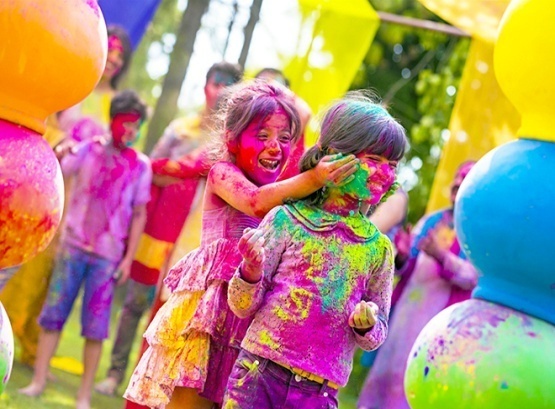 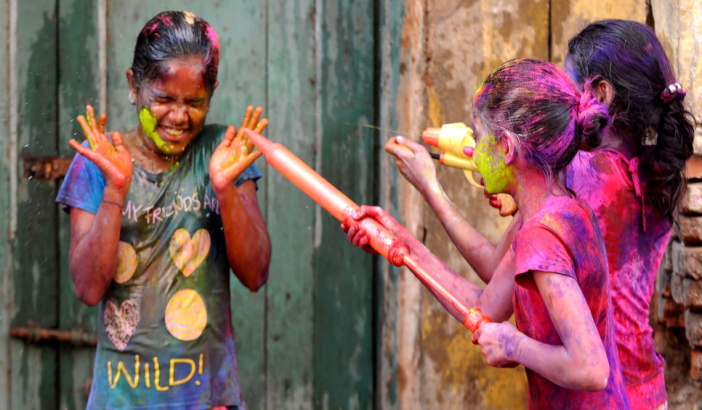 Now, read the questions and write suitable answers:1. Do you like the festival of Holi?   _______________________________________________________________2. Do you know quite often dangerous chemicals are mixed in colours?    _______________________________________________________________3. Do you know it is wrong to throw balloons filled with colour. If yes, why?   _______________________________________________________________4. What kind of colours are considered safe?   _______________________________________________________________5. Do you indulge in throwing colours at unsuspecting by-standers?   _______________________________________________________________Give one word for the following :A place where aeroplanes are kept	__________________A place where coins are made	__________________A place where Hindus go to worship	__________________A place where you buy stamps, envelopes, etc.	__________________A place in your house where your vehicles are kept	__________________A place where leather goods are made	__________________A place where you stay when you are on a vacation	__________________A place where scientific experiments are conducted	__________________UNIT 7: HIAWATHAFun timeMake eight words from the word  ‘CARPENTER’.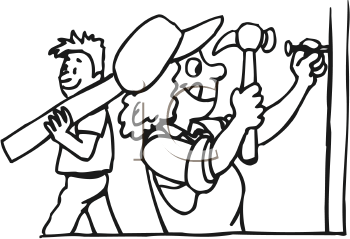 				SPOT THE DIFFERENCES !!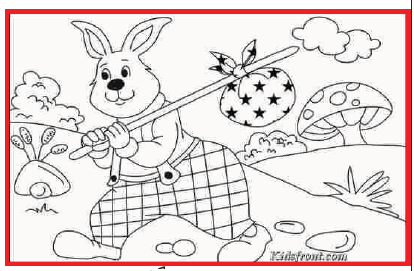 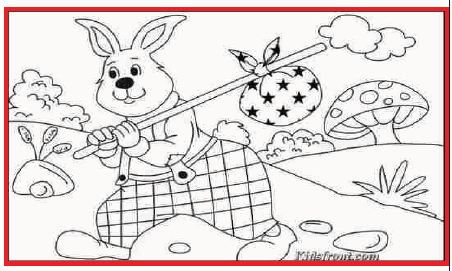 PICTURE READINGObjective: Make meaningful sentences by seeing the picture.Frame any four questions related to the given picture:-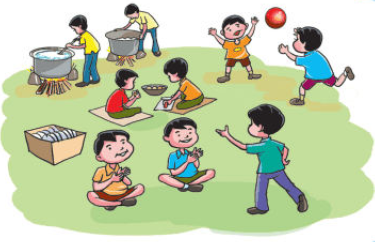 ____________________________________________________________________________________________________________________________________________________________________________________________________________________________________________THE SCHOLAR’S MOTHER TONGUEPRONOUNSObjective: To write the short forms of the given words.A. Fill in the blank with "I" or "me."Mom drove _____ to school today._____ really want that chocolate cake.Mom bought a snack for _____._____went to the mall yesterday.You drive much better than _____.B. Fill in the blank with "she" or "her."Harry wrote a love poem for _____.Martha is certain of _____ facts.Debbie had a headache, so _____ took medicine._____ loves playing basketball.Ruth needed to take _____ dog to the vet.C. Fill in the blank with "he" or "him."Randy's sister refused to give _____ the paper.When _____ fell out of the tree, he broke his arm.Did Sam tell you why _____ did not come to the party?Danny knows that Terry is better than _____.I told _____ about the celebration.D. Fill in the blank with "we" or "us."She can not come with _____ today.After _____ eat, let's see a movie.Come in and tell _____ the news.I know where _____ can go.Dad came with _____ to buy school supplies.E. Fill in the blank with "they" or "them."Everybody knows _____ spilled the beans.If the peaches are not ripe, we will not buy _____.Take your shoes and put _____ in the closet._____ are the best friends.Will and Tom wish _____ could drive a car.POEM COMPREHENSIONObjective: To read texts with comprehension, locate details and answer questions.Read the following story and fill in the blanks with one word only:Once there was a cut called Lucy and a rat named Raffy.Taffy was a smart rat. Everty time lucy tried to catch him,He would run back to his hole.One day, Lucy thought of a plan. She took a dish full of milk.and kept it in front of the hole where Taffy lived.When Taffy peeped out of the hole,he saw Lucy hiding there.Suddenly, Lucy saw a long hollow pipe coming out of the hole.Taffy drink all the milk of the dish through the pipe.Poor Lucy sat on looking at the empty dis.Fill in the blanks:1. _________________ has been called as smart in the story.2. The dish was full of ______________.3. Taffy _____________ out and saw Lucy hiding.4. Taffy drank the milk through a ______________.5. _______________ had the plan failed.Write a short paragraph about your ‘English Teacher’. Here is an outline.-----Her name------ teaches English -----well------speaks-----legible handwriting------dress------punctual-----very kind and jovial------received many awards-----like------role model.-------------------------------------------------------------------------------------------------------------------------------------------------------------------------------------------------------------------------------------------------------------------------------------------------------------------------------------------------------------------------------------------------------------------------------------------------------------------------------------------------------------------------------------------------------------------------------------------------------------------------------------------------------------------------------------------------------------------------------------------------------------------------------------------------------------------------------------------------PersonsPlacesBirdsAnimalsThingsboyChennaiparrotscowmilk1. sun see sky  star  moon2. tree bird fly grass leaf3. board chair table write book4. girls sing boys school music5. park players play football cricket6. goat mouse cow dog runcotton    black     seven      red     large     four     one     eleven      rainy     oldmanAnimalsLiving Placespigstablehorsenestdogburrowbirdholeratstyrabbitkennel1. Sheep2. Horse3. Elephant4. Rabbit5. Fish(a) calf(b) kit(c) lamb(d) fry(e) coltBase formPast tense   bewas/werebeginbeganbreakbrokebringbroughtbuyboughtbuildbuiltchoosechosecomecameteachtaughtStandstoodWritewroteBase formPast tensedodriveeatfeelfindgetgivegosaysitsellBase formPast tensehavekeepknowleavelosemakepayrunspeakunderstandwin